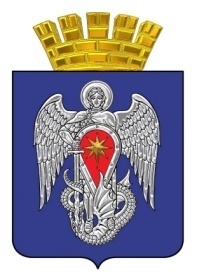 МИХАЙЛОВСКАЯ ГОРОДСКАЯ ДУМАВОЛГОГРАДСКОЙ ОБЛАСТИРЕШЕНИЕПринято Михайловской городской Думой 16 марта 2018 г.                                                                     № 63Об отчете председателя контрольно-счетной комиссиигородского округа город Михайловка о работе контрольно-счетной комиссиигородского округа город Михайловка в 2017 году          Заслушав и обсудив доклад председателя контрольно-счетной комиссии городского округа город Михайловка о работе контрольно-счетной комиссии городского округа город Михайловка в  2017 году, Михайловская городская Дума  РЕШИЛА:         1. Отчет председателя контрольно-счетной комиссии городского округа город Михайловка о работе контрольно-счетной комиссии городского округа город Михайловка в  2017 году принять к сведению (прилагается).2. Настоящее решение вступает в силу с даты подписания и подлежит официальному опубликованию.Председатель Михайловской городской ДумыВолгоградской области                                                                                Т.А. Забазнова16 марта 2018 г.Приложение к решению Михайловской городской Думы                                                                                                                                                    от 16.03.2018 г.  № 63 «Об отчете председателя контрольно-счетной комиссиигородского округа город Михайловка о работе контрольно-счетной комиссиигородского округа город Михайловка в  2017 году»Отчет председателя  контрольно-счетной комиссии городского округа город Михайловка Волгоградской области о работе контрольно-счетной комиссии городского округа город Михайловка Волгоградской области в  2017 году.            Отчет о деятельности контрольно-счетной комиссии городского округа  город Михайловка Волгоградской области (далее по тексту – контрольно-счетная комиссия), результатах проведенных контрольных и экспертно-аналитических мероприятий, подготовлен в соответствии с п. 2 ст. 20 Положения о контрольно-счетной комиссии, утвержденного решением Михайловской городской Думы  от 28.12.2009 № 482.Общие сведения	Деятельность контрольно-счетной комиссии осуществляется на основании принципов законности, объективности и гласности. Основы деятельности контрольно-счетной комиссии определены Бюджетным кодексом Российской Федерации, Федеральным законом от 07.02.2011 № 6-ФЗ «Об общих принципах организации и деятельности контрольно-счетных органов субъектов Российской Федерации и муниципальных образований», Уставом городского округа город Михайловка Волгоградской области, Положением о контрольно-счетной комиссии, иными федеральными законами, нормативно-правовыми актами Российской Федерации, Волгоградской области и городского округа город Михайловка.            В условиях экономической ситуации 2017 года контрольно-счетная комиссия осуществляла контроль за формированием и исполнением местного бюджета, проводила экспертизы проектов муниципальных правовых актов в части расходных обязательств и бюджетных отношений и муниципальных программ.Результаты контрольных мероприятий           План работы на 2017 год  утвержден в рамках задач, возложенных на контрольно-счетную комиссию действующим законодательством, и предоставленных полномочий, с учетом предложений Михайловской городской Думы, главы городского округа.            В соответствии с утвержденным планом работы, в 2017 году, контрольно-счетная комиссия осуществляла следующие виды деятельности: экспертно-аналитическую, контрольную, информационную, по методологическому обеспечению, и иные виды деятельности, обеспечивая внешний финансовый контроль над управлением бюджетными ресурсами и муниципальным имуществом муниципального образования. Одним из важнейших направлений деятельности контрольно-счетной комиссии является укрепление финансовой дисциплины, анализ эффективности использования муниципальных средств, а, учитывая ограниченность бюджетных ресурсов, и изыскание резервов пополнения доходной части учреждений и бюджета городского округа.            В целях обеспечения  контроля над управлением бюджетными ресурсами и муниципальным имуществом, контрольно-счетная комиссия, в течение отчетного года, посредством реализации предварительного, текущего и последующего контроля, провела и подготовила 46 контрольных и экспертно-аналитических мероприятий, а именно:           - 8 контрольных мероприятий;	           - 15 аналитических мероприятий;           - 23 экспертных мероприятий.            В 2017 году контрольными мероприятиями охвачено  12 объектов:- 3 органа местного самоуправления;- 6 муниципальных учреждений;- 2 муниципальных унитарных предприятий;- 1 общество с ограниченной ответственностью.            Всего в 2017 году составлено 8 актов.  По результатам проведенных мероприятий, контрольно-счетной комиссией выявлены следующие нарушения и недостатки:            - объем неэффективно использованных средств составил 1208,6  тыс. руб.;            - нарушения ведения бухгалтерского учета, составления и представления бухгалтерской (финансовой) отчетности 1899,2 тыс. руб.;            - выявлено нарушений установленного порядка управления и распоряжения имуществом 16273,0 тыс. руб.;            - нарушения при осуществлении муниципальных закупок и закупок отдельными видами юридических лиц составили 11380,8 тыс. руб.              Итого, по результатам проведенных проверок, выявлено нарушений на общую сумму 30761,6 тыс. руб.              По результатам проведенных контрольных мероприятий принято решение о направлении 4 представлений руководителям проверенных объектов и главе городского округа. По состоянию на 01.01.2018 года,  три представления сняты с контроля как исполненные.                В отчетном периоде, неотъемлемой частью деятельности являлось предоставление главе администрации городского округа город Михайловка, Михайловской городской Думе, населению городского округа объективной информации о соблюдении бюджетного процесса, о результатах проверок использования муниципальных финансовых и имущественных ресурсов.  Так, в течение 2017 года, отчеты о результатах  контрольных и  экспертно-аналитических мероприятий направлялись в Михайловскую городскую Думу и главе администрации городского округа. Подготовлено и направлено  8 отчетов. Итоги проверок были рассмотрены на заседаниях профильных постоянных комиссий Михайловской городской Думы, а  также на заседаниях Михайловской городской Думы.                 В целях реализации предложений и рекомендаций контрольно-счетной комиссии органами местного самоуправления, муниципальными учреждениями внесены изменения в нормативно-правовые акты (постановление администрации городского округа,  положение об оплате труда Учреждения, Учетную политику учреждений), приняты распорядительные документы руководителей муниципальных учреждений. Администрацией  и учреждениями проводится работа по устранению нарушений в части учета, управления и распоряжения имуществом, что позволит обеспечить сохранность объектов и повысить эффективность их использования, произведены перерасчеты для устранения нарушений при начислении заработной платы, должностные лица, допустившие нарушения действовавшего законодательства,  привлечены к дисциплинарной ответственности.            Контрольно-счетной комиссией во исполнение Соглашения от 17.02.2010 года,  материалы 3 проверок, с общей суммой нарушений  28920,0 тыс. руб., направлены в правоохранительные органы для правовой оценки выявленных правонарушений и привлечения виновных должностных лиц к ответственности. По результатам рассмотрения материалов 2 проверок Михайловской межрайонной прокуратурой применены меры прокурорского реагирования.Таким образом, конструктивное взаимодействие Михайловской городской Думы, органа исполнительной власти, правоохранительных органов и контрольно-счетной комиссии позволяет устранять выявленные нарушения и недостатки, а также  привлечь  к ответственности должностных лиц, виновных в нарушении законодательства.               В 2017 году контрольно-счетная комиссия  уделяла особое внимание контролю над управлением бюджетными ресурсами, результативностью их расходования, используя при этом основные формы контроля.               1. В рамках  внешней проверки отчета администрации об исполнении бюджета за 2016 год, обязательность осуществления которой закреплена нормами Бюджетного кодекса Российской Федерации (ст.264.4), проведены проверки бюджетной отчетности 4 главных распорядителей бюджетных средств. В ходе проверки установлено, что данные, представленные в формах отчетности об исполнении бюджета, соответствуют  данным, отраженным в годовой отчетности ГРБС, контрольные соотношения между основными показателями форм годовой бюджетной (бухгалтерской) отчетности и требования, установленные действующим законодательством, соблюдены.  По результатам проведенных контрольных мероприятий оформлены и доведены до сведения руководителей ГРБС 4 акта проверки, и на их основании подготовлено 4 заключения, которые направлены в Михайловскую городскую Думу Волгоградской области. Проблемой является рост дебиторской задолженности (+13466,4 тыс. руб.), который обусловлен, в основном, ростом задолженности по арендной плате за земельные участки (+12165,0 тыс. руб.). Невозможность в полном объеме оплатить принятые по контрактам и договорам обязательства приводит к другой проблеме - претензии, предъявляемые за ненадлежащее исполнение обязательств. Расходы, связанные с выполнением судебных решений, не обеспечивающие получение конкретного результата (не результативные расходы), в 2016 году составили  732,9 тыс. руб.               2.  В рамках организации и осуществления контроля за законностью результативностью (эффективностью и экономностью) использования средств  бюджета контрольно-счетной комиссией в 2017 году проведены контрольные мероприятия по отдельным направлениям использования бюджетных средств.                Проверкой финансово-хозяйственной деятельности АУ «Редакция газеты «Призыв» за 2016 год установлено следующее:                - неэффективное расходование бюджетных средств 58,6 тыс. руб.;                - нарушения в сфере управления и распоряжения муниципальной собственностью 58,8 тыс. руб.;                - нарушения ведения бухгалтерского учета, составления бухгалтерской отчетности 895,2 тыс. руб.;                 - расчетные потери Учреждения 46,9 тыс. руб.                 В ходе контрольного мероприятия установлены иные нарушения и недостатки, у которых отсутствует стоимостная оценка, а именно: несоответствие Учетной политики Учреждения приказу Минфина РФ, нарушение ТК РФ, непроведение предрейсового медицинского осмотра водителей и др.. Отражение в отчетах о результатах контрольных мероприятий не только финансовых нарушений, но и «иных нарушений и недостатков» способствует оперативному их устранению, а также предотвращению более серьезных нарушений.                  По результатам контрольного мероприятия контрольно-счетной комиссией даны рекомендации для принятия мер по устранению нарушений и недостатков, вынесено представление в адрес руководителя Учреждения. Отчет по результатам проверки направлен главе администрации городского округа и в Михайловскую городскую Думу.                   3. Проверка отдельных вопросов эффективности использования муниципального имущества, переданного в хозяйственное ведение МУП «Михайловское водопроводно-канализационное хозяйство», в части формирования прибыли и отчислений в бюджет. Объекты проверки МУП «МВКХ», ООО «МЖХ».                  Установлены нарушения и недостатки на сумму 25210,7  тыс. руб.                  - нарушения законодательства о закупках на сумму 9087,1 тыс. руб.;                  - нарушения ведения бухгалтерского учета 483,9 тыс. руб.;                  - нарушения в сфере управления и распоряжения муниципальной собственностью 1121,6 тыс. руб.;                  - не зарегистрировано право хозяйственного ведения на недвижимое имущество на сумму 14518,1 тыс. руб.                   В ходе контрольного мероприятия установлены иные нарушения и недостатки, у которых отсутствует стоимостная оценка, а именно: расхождение данных по выписке ЕГРН с Реестром объектов муниципальной собственности, не проведена госрегистрация аренды земельных участков, несоблюдение ограничений для руководителя. По результатам контрольного мероприятия контрольно-счетной комиссией  направлен отчет главе администрации городского округа и  в Михайловскую городскую Думу. Результаты контрольного мероприятия рассмотрены на заседании Михайловской городской Думы. Материалы проверки для правовой оценки  выявленных правонарушений и привлечения виновных должностных лиц к ответственности направлены в Михайловскую межрайонную прокуратуру.                    4.  В ходе проверки отдельных вопросов финансово-хозяйственной деятельности муниципального бюджетного учреждения «Комбинат благоустройства и озеленения» за 2015-2016 годы выборочно рассмотрены вопросы правильности начисления и выплаты заработной платы, учет основных средств и материальных запасов, правомерности использования средств на автотранспортные расходы и организации закупочной деятельности учреждения. Установлены нарушения и недостатки на сумму 2651,1  тыс. руб.:                - неэффективное расходование бюджетных средств 186,9 тыс. руб.;                - нарушения при осуществлении муниципальных закупок 2293,6 тыс. руб.;                - нарушения ведения бухгалтерского учета, составления бухгалтерской отчетности 170,6 тыс. руб.                  По результатам контрольного мероприятия контрольно-счетной комиссией даны рекомендации для принятия мер по устранению нарушений и недостатков, вынесено представление в адрес руководителя Учреждения. В адрес контрольно-счетной комиссии руководителем учреждения представлена информация о проведенной работе и перечне мероприятий по устранению нарушений. Отчет по результатам проверки направлен главе администрации городского округа, в Михайловскую городскую Думу. В ходе проверки выявлен ряд нарушений, за которые предусмотрена административная ответственность. По данным фактам информация направлена в Михайловскую межрайонную прокуратуру. По итогам рассмотрения материалов проверки прокуратурой инициировалось привлечение должностных лиц учреждения к административной ответственности в соответствии с ч.4.2 ст. 7.30 КоАП РФ, кроме того, внесены представления в адрес администрации городского округа город Михайловка и МБУ «КБИО» для решения вопроса о принятии мер ответственности к лицам, допустившим неправомерное начисление заработной платы и списание топлива.                   5.   Проверкой отдельных вопросов финансово-хозяйственной деятельности АУ «Центр физической культуры и спортивной подготовки» за 2016 год и I полугодие 2017 года установлены нарушения и недостатки на сумму 1061,6  тыс. руб.:                - неэффективное расходование бюджетных средств 137,7 тыс. руб.;                - нарушения в сфере управления и распоряжения муниципальной собственностью 574,5 тыс. руб.;                -нарушения ведения бухгалтерского учета, составления бухгалтерской отчетности 349,4 тыс. руб.                  Имеются иные нарушения и недостатки, у которых отсутствует стоимостная оценка (не учтены в бухгалтерском учете топливные карты, арендованное имущество; установлено неэффективное использование муниципальной собственности, так как в оперативном управлении находится имущество (гараж), не используемое учреждением и др.).                   По результатам контрольного мероприятия контрольно-счетной комиссией даны рекомендации для принятия мер по устранению нарушений и недостатков, вынесено представление в адрес руководителя Учреждения. Отчет по результатам проверки направлен главе администрации городского округа, в Михайловскую городскую Думу, в Михайловскую межрайонную прокуратуру. В адрес контрольно-счетной комиссии руководителем учреждения представлена информация о проведенной работе и перечне мероприятий по устранению нарушений. На заседании Михайловской городской Думы заслушаны результаты контрольного мероприятия, а также меры, принятые и планируемые Учреждением. Материалы проверки направлены в прокуратуру.                Таким образом, в целях предотвращения в дальнейшем незаконного, нецелевого и неэффективного расходования бюджетных средств, контрольно-счетная комиссия  принимала меры, предусмотренные  законодательством. Так, в течение года, отчеты (заключения) о результатах проверок направлялись главе администрации городского округа, депутатам городской Думы. Итоги проверок и анализов были рассмотрены на заседаниях комиссии по бюджету, налоговой, экономической политике и предпринимательству, а также на заседаниях Михайловской городской Думы. Совместное рассмотрение органами местного самоуправления результатов мероприятий внешнего финансового контроля и направление материалов проверок, во исполнение соглашения с прокуратурой, в правоохранительные органы, повышает результативность контроля. По результатам 2 контрольных мероприятий приняты меры прокурорского реагирования.Аудит в сфере закупок                   Реализуя полномочия, определенные ст.98 Федерального закона от 05.04.2013 № 44-ФЗ «О контрактной системе в сфере закупок товаров, работ, услуг для обеспечения государственных и муниципальных нужд», контрольно-счетной комиссией проведено 2 контрольных мероприятия с элементами аудита в сфере закупок в рамках следующих мероприятий:- контрольного мероприятия «Проверка отдельных вопросов эффективности использования муниципального имущества, переданного в хозяйственное ведение МУП «Михайловское водопроводно-канализационное хозяйство», в части формирования прибыли и отчислений в бюджет»;- контрольного мероприятия «Проверка отдельных вопросов финансово-хозяйственной деятельности муниципального бюджетного учреждения «Комбинат благоустройства и озеленения» за 2015-2016 годы».                      По результатам  проведенных мероприятий установлены следующие нарушения:при отсутствии положения о закупках Учреждением произведены закупки с нарушением требований Федерального закона от 05.04.2013 № 44-ФЗ «О контрактной системе в сфере закупок товаров, работ, услуг для обеспечения государственных и муниципальных нужд»;нарушение требований к документации (аукционной), подлежащей размещению в единой информационной системе;факт заключения контракта не на условиях, указанных в документации (аукционной), при этом приемка товара осуществлена без проведения экспертизы.Результаты экспертно-аналитических мероприятий	                  Экспертно-аналитические мероприятия, проведенные в 2017 году,  как и вся система контроля, осуществляемая КСК, были направлены на обеспечение непрерывного контроля исполнения бюджета городского округа город Михайловка, реализуемого на трех последовательных стадиях:последующий контроль исполнения бюджета 2016 года;текущий оперативный  контроль исполнения бюджета 2017 года;предварительный контроль проекта бюджета городского округа город Михайловка на 2018 год и последующие периоды.                  В рамках экспертно-аналитического направления деятельности, контрольно-счетной комиссией  подготовлено 37 заключений, из них по вопросам бюджета – 15,  особо необходимо отметить заключения:               - по отчету об исполнении бюджета за 2016 год городского округа город Михайловка - 5 заключений;               - проект решения Михайловской городской Думы «О бюджете городского округа город Михайловка на 2018 год и плановый период 2019 и 2020 годов» - 2 заключения;               - проект решения Михайловской городской Думы «О внесении изменений в решение Михайловской городской Думы от 30.12.2016 года № 1122 «О бюджете городского округа город Михайловка на 2017 год и плановый период 2018-2019 годов» - 5 заключений;                 В соответствии  с п.4 р.3 «Экспертно-аналитическая работа» плана работы КСК, отчет об основных показателях деятельности КСК, в январе 2017 года, направлен в КСП Волгоградской области.Взаимодействие с государственными органами, органами местного самоуправления и муниципальными органами                Контрольно-счетная комиссия является членом Ассоциации контрольно-счетных органов Волгоградской области и  членом представительства Союза МКСО в Южном федеральном округе. Для контрольно-счетной комиссии важную роль имеет развитие сотрудничества и взаимодействие по вопросам совершенствования муниципального финансового контроля, взаимного обмена информацией  и опытом с членами Ассоциации контрольно-счетных органов Волгоградской области.                 В марте 2017 года председатель контрольно-счетной комиссии В.Г.Гудкова приняла участие в XI конференции Ассоциации контрольно-счетных органов Волгоградской области. В сентябре 2017 года город Новоаннинский Волгоградской области стал местом проведения  VII Общего собрания Представительства Союза муниципальных контрольно-счетных органов в Южном федеральном округе. В работе собрания приняли участие руководители региональных и муниципальных контрольно-счетных органов 14 регионов России, представители депутатского корпуса и исполнительной власти. Реализация полномочий осуществления финансового контроля на уровне муниципальных районов и поселений стала одной из главных тем пленарного заседания. Подобные встречи необходимы, поскольку позволяют обменяться мнениями и практикой работы в части возникших проблем при осуществлении финансового контроля, тем самым повышая эффективность деятельности контрольно-счетных органов. Внутренние вопросы деятельности контрольно-счетной комиссии                  В  рамках осуществления методологической деятельности, в отчетном периоде,   разработан и утвержден распоряжением контрольно-счетной комиссии Порядок организации доступа к информации о деятельности контрольно-счетной комиссии городского округа город Михайловка и утверждено Положение о постоянно действующей комиссии контрольно-счетной комиссии городского округа город Михайловка Волгоградской области по поступлению и выбытию активов.                 При  осуществлении контроля над расходованием средств, одной из главных задач является обеспечение прозрачности. В целях обеспечения доступа общественности к информации о деятельности контрольно-счетной комиссии, в рамках реализации ст. 19 Федерального закона от 07.02.2011  № 6-ФЗ «Об общих принципах организации и деятельности контрольно-счетных органов субъектов РФ и муниципальных образований», комиссия, как и в предыдущие годы, осуществляла публичное представление своей деятельности и ее результатов. Помимо своевременного направления информации о результатах своей деятельности главе городского округа, в Михайловскую городскую Думу и правоохранительные органы, обеспечение гласности деятельности контрольно-счетной комиссии осуществлялось посредством размещения информации в печатных и электронных средствах массовой информации. В отчетном периоде осуществлялось регулярное наполнение сайта контрольно-счетной комиссии.  На  сайте, в соответствии с действующим законодательством, размещается вся необходимая информация о КСК, систематически обновляются информация о проведенных контрольных и экспертно-аналитических мероприятиях, планы работы, нормативно-правовые и методологические основы деятельности. Кроме того, информация о деятельности размещается на стенде контрольно-счетной комиссии.                 Кадровая работа КСК проводилась в соответствии с Федеральным законом № 25-ФЗ  от 02 марта 2007 г. «О муниципальной службе в Российской Федерации», законом Волгоградской области № 1626-ОД от 11 февраля 2008 г. «О некоторых вопросах муниципальной службы в Волгоградской области».                 В соответствии с решением Михайловской городской Думы Волгоградской области от 25.10.2012 года № 724, штатная численность контрольно-счетной комиссии  составляет 3 человека. Все работники имеют высшее образование по экономическим специальностям. В отчетном периоде один муниципальный служащий прошел аттестацию. В рамках организации профессионального развития специалист по закупкам контрольно-счетной комиссии принимает участие в вебинарах, по возникающим проблемам/вопросам при работе в подсистеме управления закупками (АЦК).                  В рамках функций и задач по обеспечению основной деятельности, в 2017 году,  были проведены процедуры по размещению и внесению изменений в план-график размещения заказов на поставку товаров, выполнение работ, оказание услуг для  нужд контрольно-счетной комиссии. Процедуры закупок проводились с использованием Общероссийского официального сайта.Заключительная часть                Контрольно-счетная комиссия работает на основании плана работы, с соблюдением принципа гласности. В настоящий момент, в условиях ограниченности бюджетных средств, ключевыми требованиями должны стать бережливость и максимальная отдача. Поэтому одной из основных задач контрольно-счетной комиссии остается проведение проверок конечного результата, укрепление финансовой дисциплины, анализ эффективности использования муниципальных средств. В своей работе по устранению и предотвращению нарушений, контрольно-счетная комиссия нацелена на эффективное взаимодействие с Михайловской городской Думой Волгоградской области, администрацией городского округа, правоохранительными органами. Итогом должно стать эффективное использование бюджетных средств муниципального образования и реализация планов по развитию города.